КАБИНЕТ 76- ОП 10 ОБЩЕСТВЕННОЕ ЗДОРОВЬЕ И ЗДРАВООХРАНЕНИЕ- ЭКОНОМИКА И УПРАВЛЕНИЕ В ЗДРАВООХРАНЕНИИ- ОП 07 ФАРМАКОЛОГИЯ- ЛАБОРАТОРИЯ ПО ФАРМАКОЛОГИИ № 2 (СПЕЦИАЛЬНОСТЬ 34.02.01 СЕСТРИНСКОЕ ДЕЛО31.02.02 АКУШЕРСКОЕ ДЕЛО)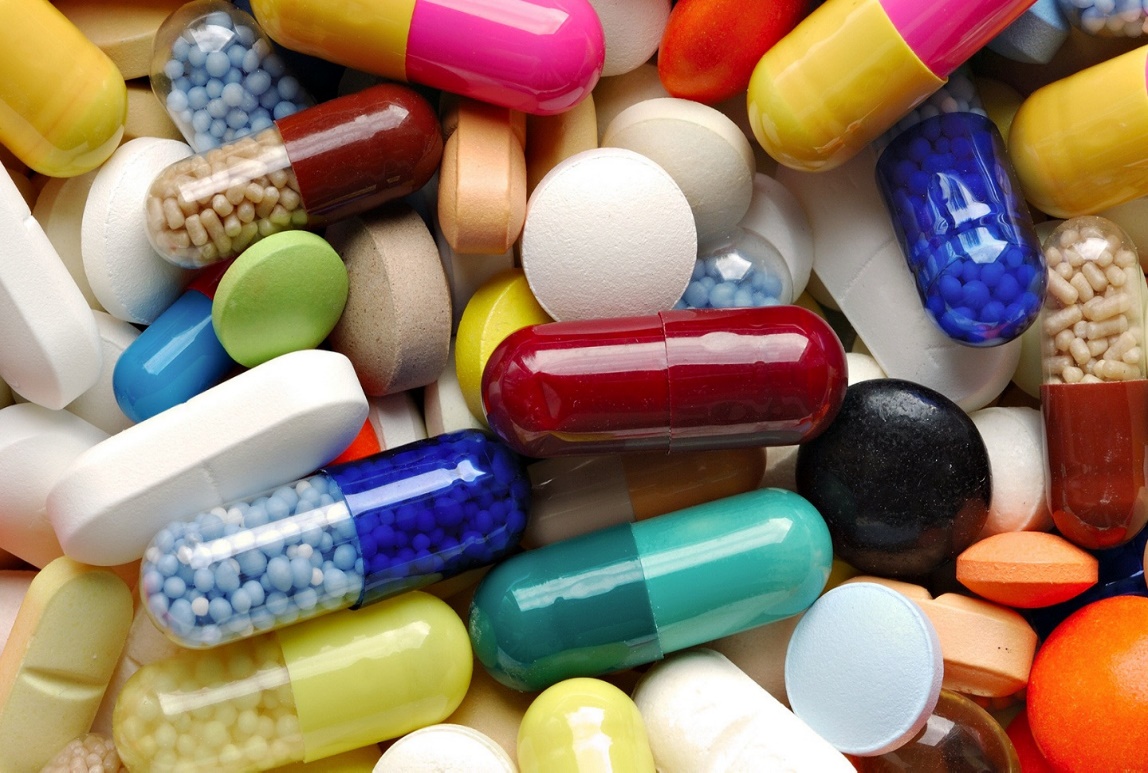 ФОТОГРАФИИ КАБИНЕТА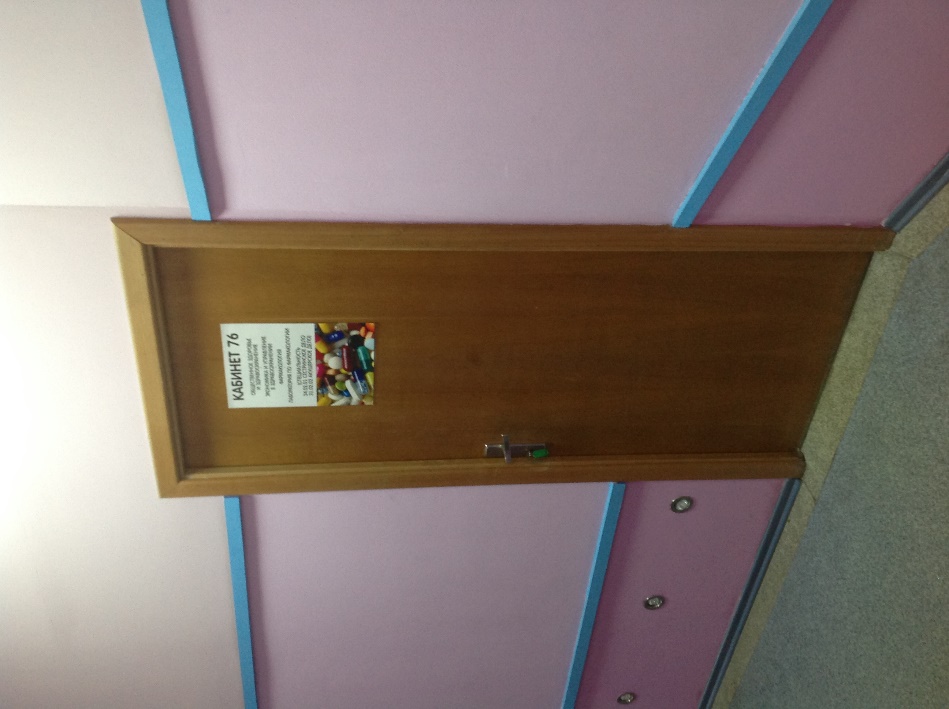 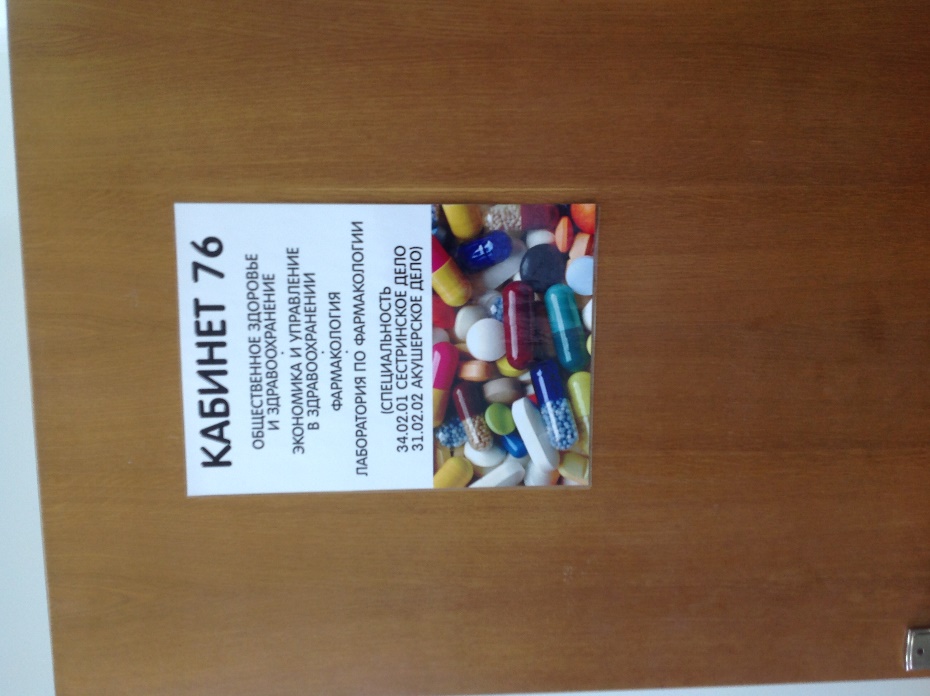 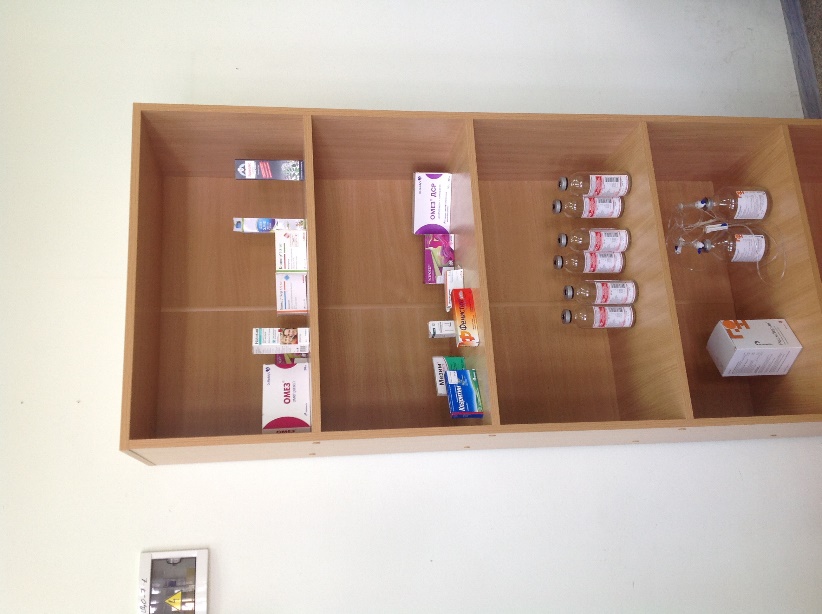 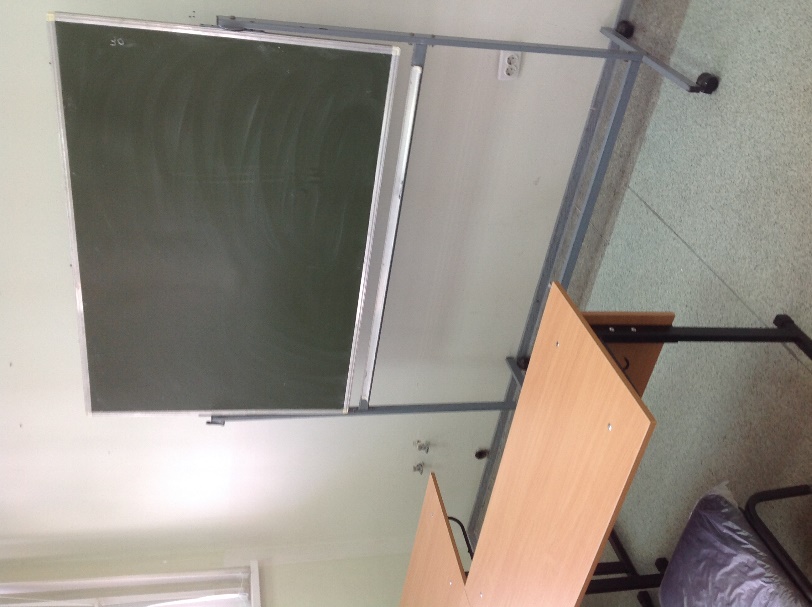 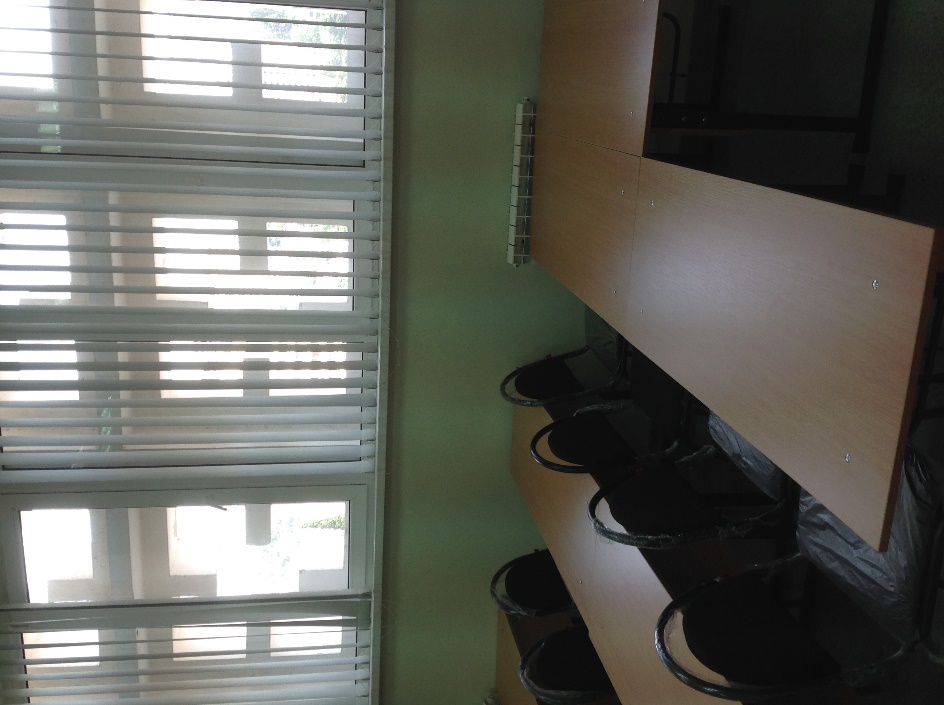 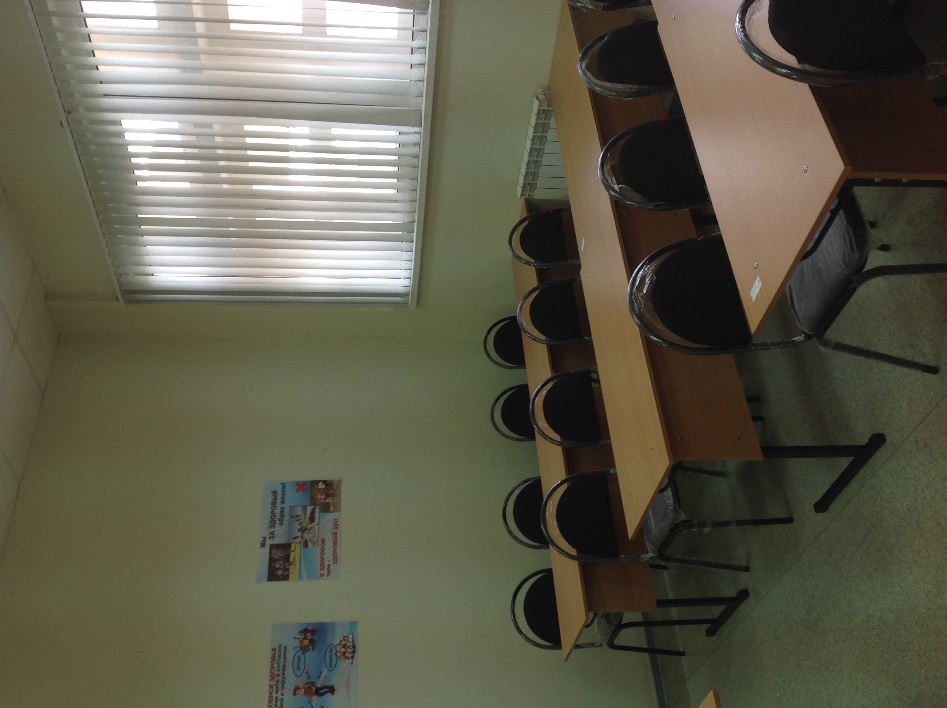 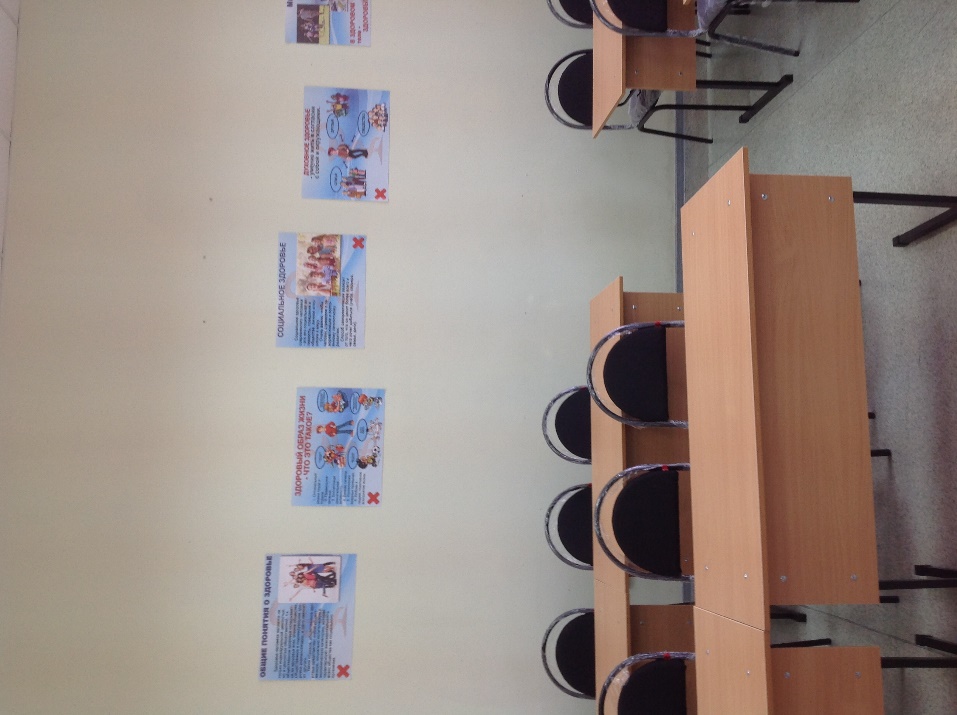 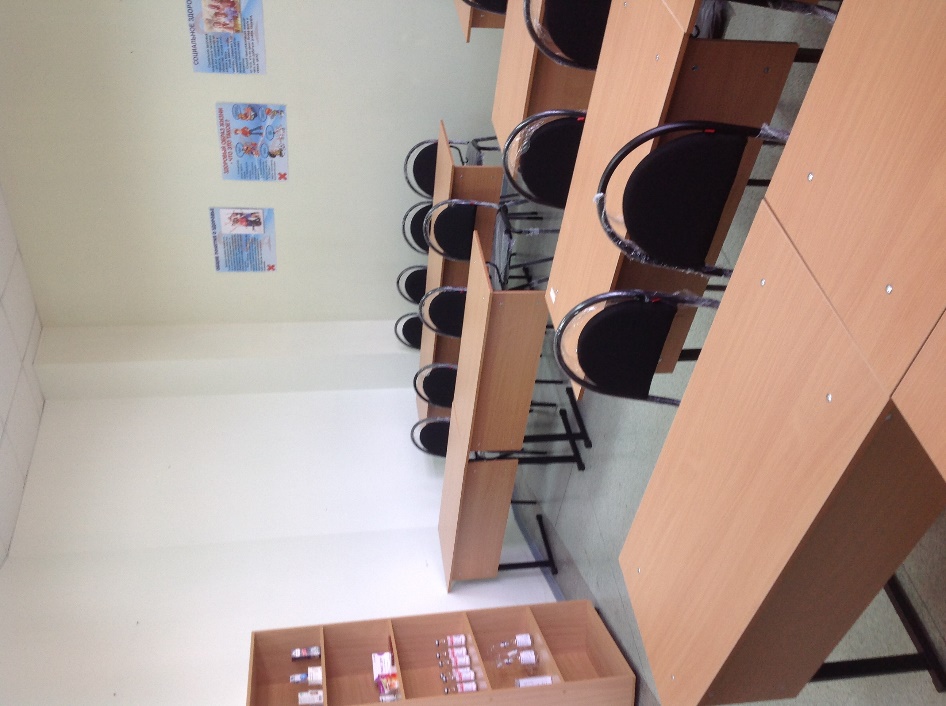 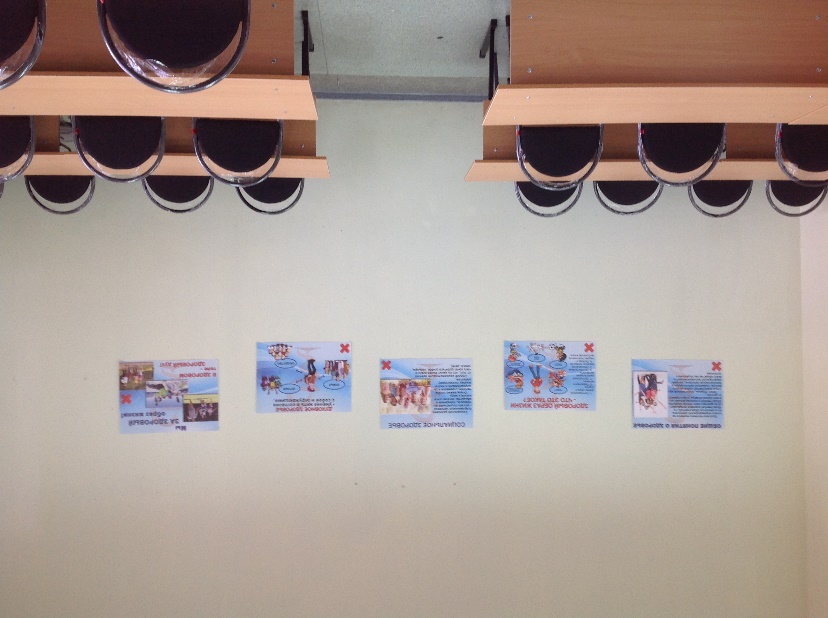 